2005 годСписок печатных работБойков Ю. В. Большие плюсы, маленькие минусы // Журнал «Практик» . – № 3. – 44. – 2005. – С. 48 – 51.Бойков Ю.В., Васильева Е.Н., Изюмова Л.А., Чекменева Н.Ю. Российские айрширы // «Животноводство России». – № 12. – 2005. – С. 27 – 28.Дёмин С. Ю., Стефанова В. Н. Дифференциация интерфазных доменов гомологичных Х-хромосом // Цитология. – 2005. – 47. – P. 738-746.Денисенко В. Ю., Кузьмина Т. И. Влияние эстрадиола на активируемое теофиллином и пролактином освобождение Са2+ из внутриклеточных депо ооцитов свиней. Цитология. – 2005. – т. 47. – № 4. – C. 344-347. Денисенко В. Ю., Кузьмина Т. И. Эффект гуаниновых нуклеотидов и протеинкиназы С на стимулированное пролактином освобождение Са2+ из внутриклеточных депо ооцитов свиней. Онтогенез. – 2005. – т. 36. – № 3. – C. 1-6.Денисенко В. Ю., Кузьмина Т. И. Особенности взаимодействия теофиллина и пролактина и флуктуация кальция внутриклеточных депо в ооцитах свиней в присутствии эстрадиола. Цитология. – 2005. – т. 47. – №8. – C. 709-713.Денисенко В. Ю., Кузьмина Т. И., Шокин О. В. Зависимость освобождения Са2+ из внутриклеточных депо от уровня NADH и FAD в оплодотворенных и неоплодотворенных яйцеклетках коров. Цитология. – 2005. – т. 47. – № 8. – С. 704-7081. Кузьмина Т. И., Лебедев В. А., Лебедева И. Ю., Шапиев  И. Ш. Роль метаболических гормонов в регуляции функции яичников у коров  С.-. биология. – 2005. – №2. – C. 14-19.Кузьмина Т. И., Кибардина Т. В., Шокин О. В., Макар И. М. Партеногенетическое развитие эмбрионов коров из ооцитов неполовозрелых                          животных. Онтогенез. – 2005. – т. 36. – № 5. – С. 380-381.Митрофанова О. В., Тыщенко В. И., Дементьева Н. В., Терлецкий В. П., Яковлев А. Ф. Молекулярное типирование генофондных популяций кур с помощью ДНК-фингепринтинга и RAPD-анализа // Цитология. – Т.46. - №9. – С.822-823.Прохоренко П. Н., Логинов Ж. Г. Оценка быков-производителей – важный вопрос в селекции молочного скота // Молочное и мясное скотоводство. – 2005. – № 5. – С. 15-17.Прохоренко П. Н. Потенциал  молочного  скота // Животноводство  России. – 2005. – № 1. – С. 29-39.Прохоренко П. Н.,  Амерханов Х. А. и др.  О  мерах  по  стабилизации  роста  производства  и  реализации  молока // Молочное  и  мясное скотоводство. – 2005. – №2. – С. 2-4. Прохоренко П. Н., Тяпугин С. Е. и др. Влияние различных факторов на продуктивное долголетие коров // Молочное  и  мясное скотоводство. – 2005. – № 7. – С. 13-16.Романенко Л. В., Волгин В. И., Бибикова А. С. Оптимизация питания высокоудойных коров // Животноводство России. – 2005. – №3. – С. 27-28.Рудишин О. Ю., Клемин В. П. Селекционно-генетические параметры хозяйственно-полезных признаков скороспелой мясной породы свиней // Свиноводство. – 2005. – №2. – С. 8-10.Сазанов А. А., Романов М. Н., Смирнов А. Ф. Библиотеки протяженных геномных клонов как инструмент молекулярно-цитогенетического анализа генома птиц // Генетика. – 2005. – Т. 41. – С. 581-589.Станишевская О. И. Роль кислородной обеспеченности эмбрионов в реализации генетического потенциала мясных качеств кур // Межвузовские научные труды, С.-Пб., СПб ГАУ. – 2005. – C. 90 – 93.Станишевская О. И., Торицина Е. С. Своевременный доступ неонатальных цыплят к корму и воде // Птицеводство. – № 1. – 2005. – C. 15 – 17.Станишевская О. И. Факторы, влияющие на газообмен куриных эмбрионов. Аграрная наука на современном этапе // Сб. науч. трудов ФГОУ ВПО, СПб ГАУ, СПб. – 2005. – C. 140 – 144.Стефанова В. Н., Зенина М. Н., Клыкова Е. И, Пантелеев В. Г. Разработка компьютерной программы  автоматического распознавания хромосом свиньи. // Сельскохозяйственная биология. – 2004. – № 6. – С.114-118.Терлецкий В. П., Дементьева Н. В., Тыщенко В. И., Голод В. М., Терентьева Е. Г., Яковлев А. Ф. Молекулярно-генетическая характеристика некоторых видов рыб семейства лососевых // Цитология. – Т.46. - №9 – С.868-869.Торицина Е. С., Станишевская О. И. Влияние величины желтка на рост и развитие эмбрионов и цыплят в первые три недели жизни. Повышение племенных и продуктивных качеств сельскохозяйственных животных // Межвузовские научные труды, С.-Пб., СПб ГАУ. – 2005. – C. 86 – 88.Черепанов С. В. Глубокая переработка яиц: мировая практика и тенденции // Птицеводство. – №1. – 2005. – C. 32-34.Яковлев А. Ф., Терлецкий В. П., Митрофанова О. В., Дементьева Н. В. Определение носителей генетических дефектов среди быков-производителей // Молочное и мясное скотоводство. – №6. – С.31-32.Benkel B., Kollers S., Fries R., Sazanov A., Yoshida E., Valle E., Davoren J., Hickey D. Characterization of the bovine ampkgamma1 gene // Mammalian Genome. – 2005. – V. 16. – № 3. – P. 194-200.M. N. Li, E. Nagovitsina, Z. Ivanova, G. Erhardt, J. Vilkki, R. Popov, I. Amosov, T. Kiselyova and J. Kantanen. Genetic Contribution of Indigenous Yakutian Cattle to Two Hybrid Populations Revealed by microsatellite variation. Asian-Aust. J. Sci. – 2005. – Vol. – 18.No 5:613-619.Sazanov A. A., Romanov M. N., Wardęcka B., Sazanova A. L., Korczak M., Stekol’nikova V. A., Kozyreva A. A, Smirnov A. F., Jaszczak K., Dodgson J. B. Chromosomal localization of fifteen large insert BAC clones containing three microsatellites on chicken chromosome 4 (GGA4) which refine its centromere position // Animal Genetics. – 2005. – V. 36. – P. 161-163.Sazanov A. A., Sazanova A. L., Stekol'nikova V. A., Kozyreva A. A., Romanov M. N., Malewski T., Smirnov A. F. Chromosomal localization of seven HSA3q13q23 NotI linking clones on chicken microchromosomes: orthology of GGA14 and GGA15 to a gene-rich region of HSA3 // Cytogenetic and Genome Research. – 2005. – V. 111. – P. 128-133. 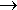 Sazanov A. A., Sazanova A. L., Stekolnikova V. A., Trukhina  A. V., Kozyreva A. A., Smirnov A. F., Romanov M. N., Handley L. J.-L., Malewski T., Dodgson J. B. Chromosomal localization of the UBAP2Z and UBAP2Wgenes in chicken // Animal Genetics. – 2006. – V. 37. – P. 72-73.Stefanova V. N., Klykova E. I., Zenina M. N. and Panteleev V. G. Fully automated classification of pig banded chromosomes. Cytogenet. Cell Genet. – 2004. – 106. – 1. – 17.